LA RINASCITA ECONOMICA DELL’EUROPA pp. 172-186L’ANNO MILLE: fine del mondo o grande rinascita?AGRICOLTURA: dalla rotazione biennale alla rotazione triennale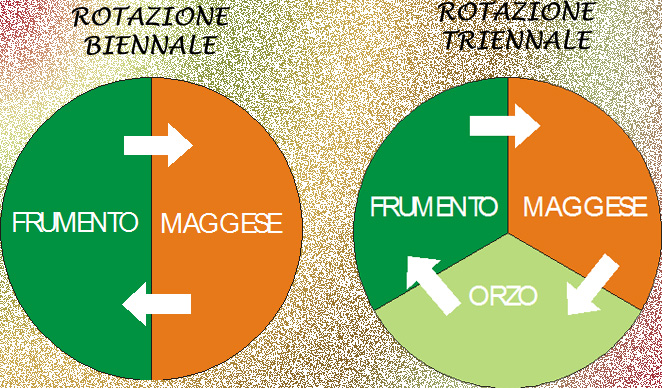 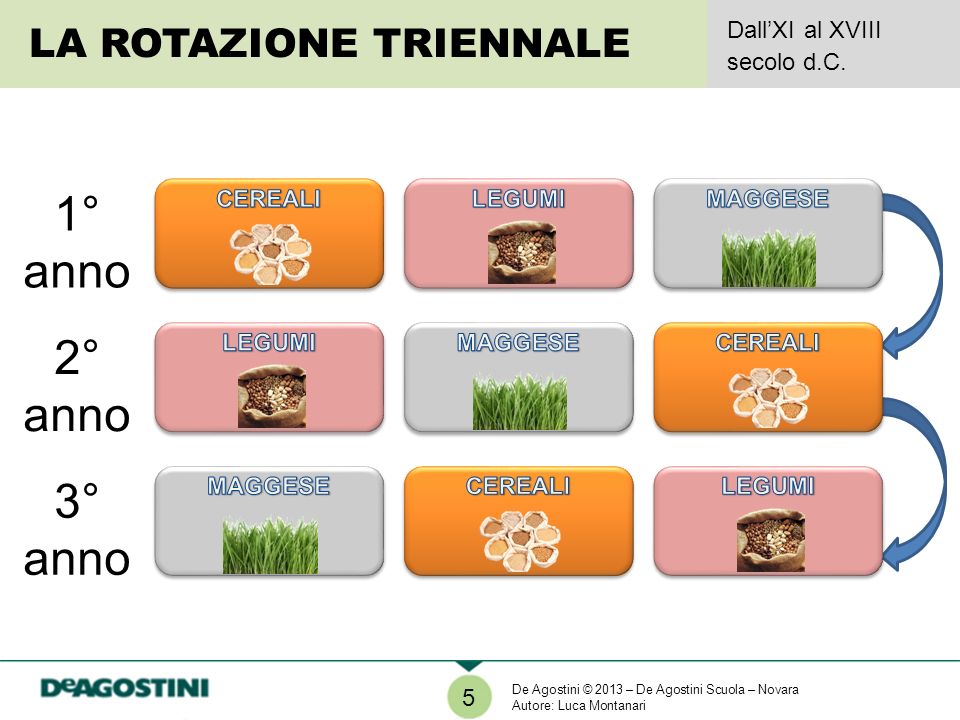 INNOVAZIONI TECNICHEEFFETTI SULLA POPOLAZIONERINASCITA DEI COMMERCI: nuovi mestieri, nuove vie di comunicazione, le legheLE REPUBBLICHE MARINAREA  p. 196 esercizi dall'1 al 5 